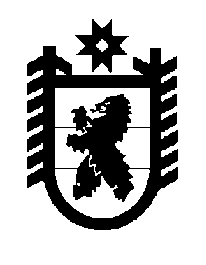 Российская Федерация Республика Карелия    ПРАВИТЕЛЬСТВО РЕСПУБЛИКИ КАРЕЛИЯРАСПОРЯЖЕНИЕот   23 августа 2016 года № 655р-Пг. Петрозаводск Внести в состав межведомственной рабочей группы, образованной распоряжением Правительства Республики Карелия от 21 августа 2012 года № 519р-П (Собрание законодательства Республики Карелия, 2012, № 8,                      ст. 1513; № 10, ст. 1850; 2013, № 3, ст. 471; № 4, ст. 685; 2015, № 5, ст. 994), следующие изменения: 1) включить в состав межведомственной рабочей группы следующих лиц:Савельев Ю.В. – заместитель Премьер-министра Правительства Республики Карелия, председатель межведомственной рабочей группы;Палкина О.В. – начальник отдела Министерства сельского, рыбного и охотничьего хозяйства Республики Карелия, секретарь межведомственной рабочей группы;Карпова Н.С. – заместитель начальника управления Администрации Главы Республики Карелия;Смирнова Э.Э. – начальник управления Главы Республики Карелия по вопросам муниципального развития Администрации Главы Республики Карелия;2) указать новую должность Телицына В.Л. – Министр сельского, рыбного и охотничьего хозяйства Республики Карелия, заместитель председателя межведомственной рабочей группы;3) исключить из состава межведомственной рабочей группы               Муделя В.И., Соломину И.В., Ширманову Н.Н.                Глава Республики Карелия                                                                  А.П. Худилайнен    